Temeljem Pravilnika o gospodarenju električnom i elektroničkom opremom (42/14, 48/14, 107/14, 139/14, 11/19, 07/20) tvrtka SICK Mobilisis d.o.o. ispunjava obvezu Proizvođača/Prodavatelja te objavljujePismenu uputu krajnjem korisniku EE opreme od strane Proizvođača/Prodavatelja EE opremeRazlozi, važnost i obveza odvojenog skupljanja EE otpada te zabrana i razlozi zabrane odlaganja EE otpada kao nerazvrstanog komunalnog otpadaEE otpad sadrži mnoge opasne komponente  kao što su  živa, kadmij, krom, brom, olovo, arsen, azbest, spojevi silicija, berilija, fosfor… te se stoga ubraja u opasni otpad. Mnoge od tih komponenti  mogu biti vrlo štetne za ljude i okoliš ukoliko se sa elektroničkim otpadom ne postupa pravilno.Pravilnim postupanjem sa EE otpadom štitimo okoliš i zdravlje ljudi, sprečavamo ili smanjujemo štetne učinke od nastajanja i gospodarenja otpadnom električnom i elektroničkom opremom te smanjujemo  ukupne učinke korištenja prirodnih resursa, poboljšavamo učinkovitost njihova korištenja i time doprinosimo održivom razvoju. Obzirom da je EE otpad klasificiran kao opasni otpad zbog opasnih komponenti koje sadrži, vrlo je bitno je da se sakuplja odvojeno od ostalih vrsta otpada kako bi se opasni dijelovi izdvojili i zbrinuli na odgovarajući način, a neopasni dijelovi ponovno iskoristili.Mjesta i sustavi povrata i prikupljanja EE otpadaZa korisnika EE opreme zbrinjavanje EE otpada je potpuno besplatno. Ovlaštene tvrtke sakupljači ili njihovi ovlašteni podsakupljači preuzet će EE otpad i zbrinuti ga na siguran način.Popis ovlaštenih sakupljača u sustavu gospodarenja EE otpadom kojim upravlja Fond za zaštitu okoliša i energetsku učinkovitost možete pronaći ovdje.Važnost uloge i doprinosa krajnjih korisnika u gospodarenju EE otpadom te mogućim načinima ponovne uporabe, recikliranja i drugih oblika oporabe EE otpadaVrlo je važna uloga i doprinos svih osoba uključenih u životni ciklus električne i elektroničke opreme kao što su dizajneri, konstruktori, proizvođači, prodavatelji i korisnici, a posebice osoba uključenih u sakupljanje i oporabu EE otpada te zbrinjavanje ostataka od oporabe EE otpada.Reciklažom/oporabom možemo izdvojiti pojedine komponente (plastiku, metale…) te ih ponovno iskoristiti kao sirovinu za neki drugi proizvod ili pak otpad koristiti u energetske svrhe. Dijelovi koji se ne mogu ponovno koristiti moraju se zbrinuti na ekološki prihvatljiv način.Recikliranjem osiguravamo očuvanje ljudskog zdravlja, očuvanje prirode i smanjenje potražnje za prirodnim sirovinama, smanjenje onečišćenosti zraka, vode i tla, štednju skupe i dragocjene energije te smanjenje deponijskog prostora.Oznaka za označavanje odvojenog skupljanja EE otpadaEE oprema označava se oznakom odvojenog sakupljanja EE otpada koja se sastoji od prekriženog spremnika za sakupljanje otpada s kotačima. Ta oznaka mora biti otisnuta vidljivo, jasno i neizbrisivo.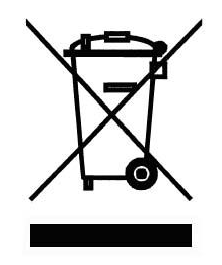 